Alla c.a.degli iscrittinell'Albo Unico degli SCRUTATORIChiunque risulti iscritto all'albo unico delle persone idonee all'ufficio di Scrutatore è invitato, per poter svolgere la funzione di Scrutatore per le prossime elezioni politiche del 25/09/2022, a compilare e restituire la dichiarazione allegata alla presente comunicazione contenente: la dichiarazione di disponibilità alla partecipazione ai lavori del Seggio Elettorale e l'informazione sull' eventuale stato occupazionale e/o sulla percezione di reddito a qualsiasi titolo.La dichiarazione allegata, resa ai sensi degli art.46 e 47 del d.P.R. 445/2000, dovrà essere restituita, corredata da copia di documento di identità, entro Martedì 30 Agosto 2022 alle 12:00, a mezzo:Posta elettronica all’indirizzo: urp@comune.gubbio.pg.it;Consegna a mano all’Ufficio Relazioni con il Pubblico situato in Via della RepubblicaGubbio, 05 Agosto 2022Il Presidente della Commissione Elettorale ComunaleGabriele Damiani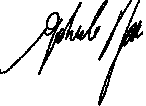 Per informazioni:elettorale@comune.gubbio.pg .it  		Tel 07592375333